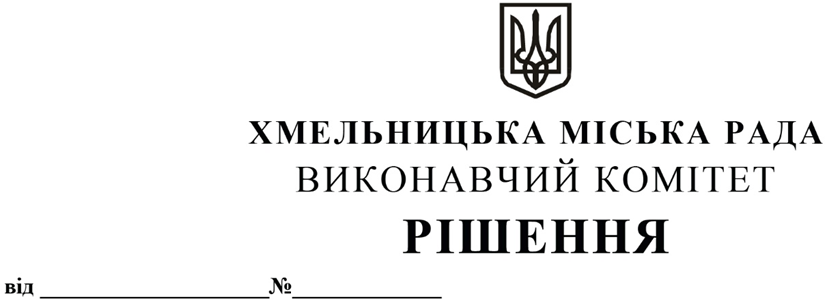 Про преміювання відповідальних працівників та керівників бюджетних установ та комунальних підприємств Хмельницької міської територіальної громади за досягнуту економію енергетичних ресурсів           Розглянувши подання відділу енергоменеджменту, відповідно до Концепції системи енергетичного менеджменту Хмельницької міської територіальної громади, затвердженої рішенням п’ятої сесії Хмельницької міської ради від 21.04.2021 року № 51, виконавчий комітет міської радиВИРІШИВ:1. Преміювати в межах фонду оплати праці відповідальних працівників та керівників бюджетних установ та комунальних підприємств Хмельницької міської територіальної громади за досягнуту економію енергетичних ресурсів, згідно додатку.2. Контроль за виконанням рішення покласти на заступників міського голови М. КРИВАКА та О.ШИНКАРУКА. Міський голова         						                     О. СИМЧИШИНДодаток до рішення виконавчого комітетувід 11.11.2021№ 1035СПИСОКвідповідальних працівників та керівників бюджетних установ та комунальних підприємств Хмельницької міської територіальної громади, яким надається премія в межах фонду оплати праці за досягнуту економію енергетичних ресурсівКеруючий справами виконавчого комітету				           Ю. САБІЙЗавідувач відділу енергоменеджменту                                                                  Н. ПЛЕКАНЕЦЬ№ п/пПІБПосадаРозмір преміїДепартаменту освіти та наукиДепартаменту освіти та наукиДепартаменту освіти та наукиДепартаменту освіти та науки1Барчук Наталія Володимирівнадиректор ХЗДО № 17 449,002Заланська Алла Іванівназавідувач господарства ХЗДО № 16 704,003Денисова Оксана Анатоліївнадиректор ХЗДО № 8460,854Подялюк Жанна Миколаївнадиректор ХЗДО № 106 289,845Андрухова Галина Петрівназавідувач господарства ХЗДО № 266 704,006Облядрук Світлана Леонідівнадиректор ХЗДО № 282 270,177Мацилепа Тетяна Василівназавідувач господарства ХЗДО № 284 379,008Слівінська Тетяна Олексіївнадиректор ХЗДО № 372 599,239Витак Тетяна Ігорівназавідувач господарства ХЗДО № 374 379,0010Матвійчук Світлана Володимирівнадиректор ХЗДО № 393 660,3511Гаврилюк Світлана Василівнадиректор ХЗДО № 437 449,0012Плескань Віталій Васильовичзавідувач господарства ХЗДО № 436 704,0013Левицька Наталія Миколаївнадиректор ХЗДО № 477 449,0014Стайоха Неля Орестівназавідувач господарства ХЗДО № 476 704,0015Юрчик Наталія Леонідівнадиректор ХЗДО № 482 013,0916Коберник Жанна Миколаївназавідувач господарства ХЗДО № 484 697,2117Скавронська Людмила-Марія Анатоліївнадиректор ХЗДО № 52575,1018Шамрай Ольга Петрівназавідувач господарства ХЗДО № 521 341,9119Шпичко Інна Олександрівнадиректор ЗОШ № 42 165,9420Смертюк Алла Василівнадиректор ЗОШ № 76 973,2621Гаврилюк Ігор Миколайовичзаступник директора з господарської роботи ЗОШ № 77 209,0022Мудра Інна Іванівнадиректор ЗОШ № 308 010,0023Задерейко Валерій Васильовичзаступник директора з господарської роботи ЗОШ № 307 209,00Управління охорони здоров’я Управління охорони здоров’я Управління охорони здоров’я Управління охорони здоров’я 1Зимак-Закутня Наталя Олегівнадиректор КП «Хмельницька міська дитяча лікарня»7 780,002Шеремета Анатолій Анатолійовичзаступник директора з адміністративно-господарської роботи КП «Хмельницька міська дитяча лікарня»7 991,003Ропотан Андрій Григоровичдиректор КП «Хмельницький міський перинатальний центр»6 966,704Хрищанович Ігор Миколайовичінженер КП «Хмельницький міський перинатальний центр»4 619,005Куниця Вікторія Броніславівназаступник медичного директора КП «Хмельницький міський лікувально-діагностичний центр», Поліклініка №46 597,796Мовчан Микола Васильовичводій автотранспортних засобів КП «Хмельницький міський лікувально-діагностичний центр», Поліклініка №45 600,00Управління культури і туризмуУправління культури і туризмуУправління культури і туризмуУправління культури і туризму1Рогатюк Валентина Олександрівнадиректор центру національного виховання учнівської молоді1 134,132Петрова Олена Миколаївназаступник директора центру національного виховання учнівської молоді з адміністративно-господарської роботи2 646,29Управління праці та соціального захисту населенняУправління праці та соціального захисту населенняУправління праці та соціального захисту населенняУправління праці та соціального захисту населення1Корчинська Антоніна Павлівнадиректорка центру комплексної реабілітації для осіб з інвалідністю внаслідок інтелектуальних порушень «Родинний затишок»476,122Скибіцький Віктор Микифоровичзаступник директора центру комплексної реабілітації для осіб з інвалідністю внаслідок інтелектуальних порушень «Родинний затишок»1 110,95Управління молоді та спортуУправління молоді та спортуУправління молоді та спортуУправління молоді та спорту1Штогрин Наталія Яківнапедагог-організатор центру по роботі з дітьми та підлітками за місцем проживання224,642Кравець Ольга Вікторівнакульторганізатор дитячих позашкільних закладів центру по роботі з дітьми та підлітками за місцем проживання524,16